ПОРТФОЛИО ПРЕПОДАВАТЕЛЯТУРСУБЕКОВА БАЯН ИЗТЕЛЕУОВНАОсновные сведенияОбразованиеОпыт научно-педагогической работыОбщий стаж научно-педагогической работы 13 летПреподаваемые дисциплиныМетодическая работа(за последние 3 года)ДиссертацииОбласть научных интересовНаучно-исследовательская деятельность(за последние 3 года)Научные проектыПовышение квалификации(за последние 3 года)Награды, грамоты, благодарностидата рождения02.07.1969 д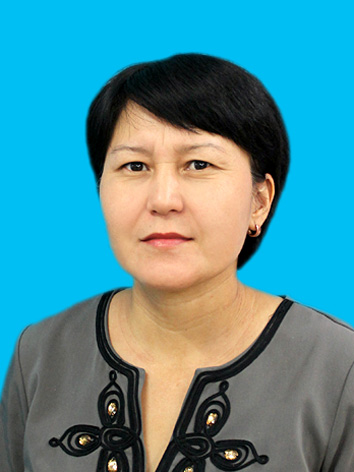 должностьи.о. доцентученая степень кандидат фарм. наукученое звание№п/пГод окончанияОфициальное названиеучебного заведенияСпециальность/направлениеКвалификация2.11992Чимкентский государствен-ный фармацевтический институт г.Шымкента0405 «Фармация», провизор№ п/пПериод работы (годы)Официальное название организации, структурное подразделениеДолжность3.111.1992-09.1993кафедра фармаколог. и фармакотер. ЧГФИстажер- преподаватель3.209.1993-09.1995кафедра фармакол. и фармакотер. ШГФИординатор3.3 10.1995-10.1998кафедра орг. и эконом. фарм. ШГФИстарший -лаборант3.410.1998-06.2001кафедра орг. и эконом.фарм. ШГФИстажер-исследователь3.511.2001-12.2003кафедра фармакогнозии ЮКГМАстарший лаборант3.612.2003-12.2004кафедра фармакогнозии ЮКГМАаспирант I3.712.2004-06.2006кафедра фарм. и токс. хим. ЮКГМАаспирант II, III 3.801.2007-09.2012кафедра фарм. и токс. хим. ЮКГФАассистент3.909.2012 -09.2018кафедра фарм. и токс. хим. ЮКФАи.о. доцент3.1009.2018-по наст. вр.кафедра фарм. и токс. хим. ЮКМАи.о. доцентНаименованиеОбщие методы исследования и анализ лекарственных средствАнализ  природных   биологически активных соединенийФармацевтическая химияСтандартизация лекарственных средств и метрология№п/пНаименованиеРезультат5.1Рабочие программы учебных дисциплин 1.В соответствии с ГОСО РК 2017 г. (бакалавриат) по специальности 5В110300 - «Фармация»  разработаны РУПр по дисциплинам:Фармацевтическая химия, 180 часов (4 кредита), 4 курс. Анализ  природных биологически активных соединений, 180 часов (4 кредита), 4 курс.2. Разработаны модульные учебные программы (МУП) :   2а. МУП «Контроль качества лекарственных средств I», п       по дисциплинам: «Общие методы исследования и анализ лекарственных средств» (3 курс, 2 кредита);«Анализ  природных   биологически активных соединений» (4 курс, 4 кредита).2б. МУП «Контроль качества лекарственных средств II»,      по дисциплинам:«Фармацевтическая химия» (4 курс, 4 кредита); «Стандартизация лекарственных средств и метрология» (5 курс, 2 кредита); Производственная практика «Контроль качества и стандар-тизация лекарственных средств» (5 курс, 1 кредит).2в. Правила GLP при создании новых лекарственных средств (2 курс, 2 кредита).5.2Программы практик5.3Подготовка учебников,учебных пособий, учебно- методических пособийБ.И. Турсубекова. Бейорганикалық дәрілік заттарды талдау: учебно- методическое пособие, 2016 – 4 п.л.5.4Подготовка практикумов, рабочих тетрадей, сборниковзадач5.5Подготовка справочнойлитературы5.6Разработка наглядных пособийПрезентации Microsoft Power Point по 30 темам лекций.5.7Разработка интерактивных формРазработаны и внедрены в учебный процесс инновационные технологии обучения, которые активно применяются на всех этапах подготовки: СBL - Анализ конкретных  ситуации (АКС) с  элементами кейс-метода  для проведения лабораторных  занятий, СРСП, рубежного контроля;     TBL - Работа в малых группах - для проведения лабораторных  занятий, СРС; №п/пНазвание (ученая степень, специальность, тема)Место, год защиты6.1Нурханова Г.Ж. «Rhodiola Sеmеnovi (Boriqs) тамырлары мен тамирабақтарың фитохимиялық талдау жэне стандарттау»Шымкент,ЮКГФА, 10.06.2016 Ключевые слова, характеризующие область научных интересовСоздание и стандартизация лекарственных препаратов,  отечественное растительное сырье№ п/пНазвание проекта, гранта, контрактаГодСтатус участникапроекта8.1Научно-технический проект «Разработка эффектив-ных и безопасных лекарственных препаратов на основе отечественного растительного сырья».2018-20121исполнительПубликационная активностьПубликационная активностьПубликационная активностьПубликационная активностьПубликационная активностьПубликационная активностьПубликационная активностьПубликационная активностьПубликационная активностьПубликационная активностьПубликационная активностьПубликационная активность№п/п№п/пНаименование, местоизданияНаименование, местоизданияНаименование, местоизданияНаименование, местоизданияГодГодПеч.листПеч.лист8.28.2Публикации	в		изданиях, включенных в перечень ВАК МОН РК, МОН РФ)	Публикации	в		изданиях, включенных в перечень ВАК МОН РК, МОН РФ)	«Фармация Казахстана»«Фармация Казахстана»«Фармация Казахстана»«Фармация Казахстана»201720170,50,58.28.2Публикации	в		изданиях, включенных в перечень ВАК МОН РК, МОН РФ)	Публикации	в		изданиях, включенных в перечень ВАК МОН РК, МОН РФ)	Медицинский вестник Башкортостана Уфа, РФМедицинский вестник Башкортостана Уфа, РФМедицинский вестник Башкортостана Уфа, РФМедицинский вестник Башкортостана Уфа, РФ201820181,01,08.38.3Публикации в других изданияхПубликации в других изданияхВестник КазНМУ, Алматы. Вестник КазНМУ, Алматы. Вестник КазНМУ, Алматы. Вестник КазНМУ, Алматы. 201520150.20.2Здоровье семьи – XXI век: матер. XIX межд. науч. конф.- Пермь, Здоровье семьи – XXI век: матер. XIX межд. науч. конф.- Пермь, Здоровье семьи – XXI век: матер. XIX межд. науч. конф.- Пермь, Здоровье семьи – XXI век: матер. XIX межд. науч. конф.- Пермь, 201520150,20,2Вестник ЮКГФА, Шымкент.Вестник ЮКГФА, Шымкент.Вестник ЮКГФА, Шымкент.Вестник ЮКГФА, Шымкент.201620160.20.2Участие в научно-исследовательской и (или) творческой работе обучающихсяУчастие в научно-исследовательской и (или) творческой работе обучающихсяУчастие в научно-исследовательской и (или) творческой работе обучающихсяУчастие в научно-исследовательской и (или) творческой работе обучающихсяУчастие в научно-исследовательской и (или) творческой работе обучающихсяУчастие в научно-исследовательской и (или) творческой работе обучающихсяУчастие в научно-исследовательской и (или) творческой работе обучающихсяУчастие в научно-исследовательской и (или) творческой работе обучающихсяУчастие в научно-исследовательской и (или) творческой работе обучающихсяУчастие в научно-исследовательской и (или) творческой работе обучающихсяУчастие в научно-исследовательской и (или) творческой работе обучающихся№п/п Наименование Наименование Название работ, автор Название работ, авторМесто, времяпроведенияМесто, времяпроведенияМесто, времяпроведенияМесто, времяпроведенияРезультатРезультат8.4Руководство работами, представленными обучающимися:на международ-ные и (или) республиканскиеконкурсы, конференцииРуководство работами, представленными обучающимися:на международ-ные и (или) республиканскиеконкурсы, конференции Жуманазар Н.Н.,  Определение количественного содержания флавоноидов в траве Artemisia terrae –Albae Krasch. Жуманазар Н.Н.,  Определение количественного содержания флавоноидов в траве Artemisia terrae –Albae Krasch.Шымкент, ЮКГФА.2017.Шымкент, ЮКГФА.2017.Шымкент, ЮКГФА.2017.Шымкент, ЮКГФА.2017.сертификатсертификатдругие конференциидругие конференцииМеждунар.научн.-практ.конф. «Дни университета», КазНМУМеждунар.научн.-практ.конф. «Дни университета», КазНМУАлматы:КазНМУ, 2015Алматы:КазНМУ, 2015Алматы:КазНМУ, 2015Алматы:КазНМУ, 2015заочное участие,публикация  статьизаочное участие,публикация  статьиЕжегодная Межд. науч.-практ. конф. «Инновационные достижения в совре-менной фармации», инициированной в рамках празднования 25-летия незави-симости КазахстанаЕжегодная Межд. науч.-практ. конф. «Инновационные достижения в совре-менной фармации», инициированной в рамках празднования 25-летия незави-симости КазахстанаШымкент, ЮКГФА,  декабрь 2015-2018Шымкент, ЮКГФА,  декабрь 2015-2018Шымкент, ЮКГФА,  декабрь 2015-2018Шымкент, ЮКГФА,  декабрь 2015-2018круглые столы, заседаниядискуссионного клубакруглые столы, заседаниядискуссионного клубаКруглый стол «Современное состояние контроля качества и химико-токсикологического анализа лекарственных средств»Круглый стол «Современное состояние контроля качества и химико-токсикологического анализа лекарственных средств»Инф-комм платформа G-globalШымкент, 2018Инф-комм платформа G-globalШымкент, 2018Инф-комм платформа G-globalШымкент, 2018Инф-комм платформа G-globalШымкент, 2018очное участиеочное участие8.5Руководство студенческими научными кружкамиРуководство студенческими научными кружкамиСтуденческий научный кружок«Фармация будущего».Студенческий научный кружок«Фармация будущего».------Публичное представление результатов научно-исследовательской деятельностиПубличное представление результатов научно-исследовательской деятельностиПубличное представление результатов научно-исследовательской деятельностиПубличное представление результатов научно-исследовательской деятельностиПубличное представление результатов научно-исследовательской деятельностиПубличное представление результатов научно-исследовательской деятельностиПубличное представление результатов научно-исследовательской деятельностиПубличное представление результатов научно-исследовательской деятельностиПубличное представление результатов научно-исследовательской деятельностиПубличное представление результатов научно-исследовательской деятельностиПубличное представление результатов научно-исследовательской деятельности№п/пНаименованиеНаименованиеМестоМестоМестоГодРезультатРезультатРезультатРезультат8.6Участие в международных конгрессах, симпозиумах, конференциях с докладомУчастие в международных конгрессах, симпозиумах, конференциях с докладомМат. межд.научн.-практ.конф. «85 лет КАЗНМУ, Алматы 2015г. Мат. межд.научн.-практ.конф. «85 лет КАЗНМУ, Алматы 2015г. Мат. межд.научн.-практ.конф. «85 лет КАЗНМУ, Алматы 2015г. 2015заочное участие,  публикациязаочное участие,  публикациязаочное участие,  публикациязаочное участие,  публикация8.7Выступления с докладом на конференциях (всероссийских, региональных, вузовских)Выступления с докладом на конференциях (всероссийских, региональных, вузовских)Ежегодная  Межд. науч. конф. молодых ученых и студентов «Перспективы развития биологии, медицины и фармации», инициированной советом молодых ученых фонда Первого Президента РК – Лидера нации и ЮКГФА, секция «Приоритетные направления фармацевтического и химико-токсиколо-гического анализа лекарственных средств»;Ежегодная  Межд. науч. конф. молодых ученых и студентов «Перспективы развития биологии, медицины и фармации», инициированной советом молодых ученых фонда Первого Президента РК – Лидера нации и ЮКГФА, секция «Приоритетные направления фармацевтического и химико-токсиколо-гического анализа лекарственных средств»;Ежегодная  Межд. науч. конф. молодых ученых и студентов «Перспективы развития биологии, медицины и фармации», инициированной советом молодых ученых фонда Первого Президента РК – Лидера нации и ЮКГФА, секция «Приоритетные направления фармацевтического и химико-токсиколо-гического анализа лекарственных средств»;2015-2018Очное участие,  публикация статей в материалах конф.Очное участие,  публикация статей в материалах конф.Очное участие,  публикация статей в материалах конф.Очное участие,  публикация статей в материалах конф.8.8Выступления с докладом на заседаниях научного сообщества дискуссионного клуба, круглых столов, проблемных семинарахВыступления с докладом на заседаниях научного сообщества дискуссионного клуба, круглых столов, проблемных семинарахВидео-конференция «Интернационализация образования: опыт, проблемы и перспективы»Видео-конференция «Интернационализация образования: опыт, проблемы и перспективы»Видео-конференция «Интернационализация образования: опыт, проблемы и перспективы»Инф-комм платформа G-globalШымкент, 2017очное участие  очное участие  очное участие  очное участие  № п/пГод прохожденияНазвание программы и объем программы в часахОфициальное название организации9.113.10-25.10.2014(22h)  By pharmaceutical chemistry and International Requirements for Drugs, ass.prof. Iosef IampilekSouth Kazakhstan State Pharmaceutical Academy19.10.-24.10.2015 (24 часа)Методологические аспекты стандартизации и химико-токсикологического анализа леарственных средств, д.ф.н., профессор Г.В. Раменская.ЮКГФА9.22015 (48ч).Современные тенденции в исследовании и разработке лекарственных средств из эфиромасличного сырья  д.м.н., проф. Д.А. Коновалова ЮКГФА9.304.12. 2015«Как находить журналы с импакт-фактором для публикации статей»Онлайн-семинар по ресурсам Thomson Reuters для научных исследований9.425.02.2016«Международные стандарты надлежащих практик в фармации. Концепция GxP»ЮКГФА, БГМУ,Уфа, Россия9.516.02-18.02.2016(4 часа).«Платформа Web of Science – базовые возможности поиска»Онлайн-семинар по ресурсам Thomson Reuters для научных исследований9.616.01-21.01.2017(54 ч.)Введение в биостатистикуЮКГФА9.703.04-04.04.2017(16 ч.)Семинар-тренинг: «Опыт стратегического партнера по коммерциализации результатов научных исследований..ЮКГФА9.813.11-18.11.2017(54 ч.)Исследователь и ученыйЮКГФА9.920.11-25.11.2017(54 ч)Эффективный преподавательЮКГФА9.1006.06.2017Elementary levelЮКГФА9.1129.06.2018Level Pre-IntermediateЮКМА№ п/пНазваниеНаименование организации выдавшей награду, грамоту, благодарностьГод присвоения10.1Почетная грамота «За активную, плодотворную работу по подготовке, повышению квалификации специалистов сферы социально-трудовых отношений»Южно-Казахстанская государственная фармацевтическая академия2009